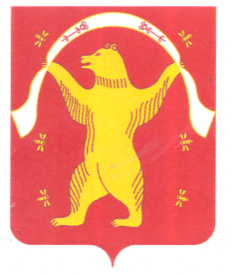 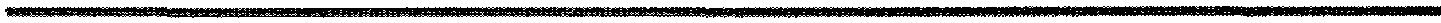 ?АРАР	                                                                         	                         РЕШЕНИЕ14 октябрь 2022 йыл                       № 278                        14 октября 2022 года      О внесении изменений в решение Совета сельского поселения Староарзаматовский сельсовет муниципального района Мишкинский район Республики Башкортостан от 24 декабря 2021 года   № 205 «О бюджете сельского поселения Староарзаматовский сельсовет муниципального района Мишкинский район Республики Башкортостан на 2022 год и на плановый период 2023 и 2024 годов»  	     Руководствуясь Федеральным законом от 06.10.2003 № 131-ФЗ                         «Об общих принципах организации местного самоуправления в Российской Федерации», пунктом 3 статьи 217 Бюджетного кодекса Российской Федерации, Уставом  сельского поселения Староарзаматовский сельсовет муниципального района Мишкинский  район Республики Башкортостан, Совет  сельского поселения Староарзаматовский сельсовет муниципального района Мишкинский  район Республики Башкортостан  28 созыва  р е ш и л:         1.Внести в решение Совета сельского поселения Староарзаматовский сельсовет муниципального района Мишкинский район Республики Башкортостан от 24 декабря 2021 года № 205 «О бюджете сельского поселения Староарзаматовский сельсовет муниципального района Мишкинский район Республики Башкортостан на 2022 год и на плановый период 2023 и 2024годов» следующие изменения: 1.)в пункте 1 п.п.1 цифры «3 375 882,00» заменить цифрами «4 393 451, 08 »2.)в пункте 1 п.п.2 цифры «3 856 591, 38»  заменить цифрами «4 454 160,46»         2.Утвердить дефицита бюджета сельского поселения Староарзаматовский сельсовет муниципального района Мишкинский район Республики Башкортостан на 2022 год в сумме 60 709,38 тыс. руб.         3.Утвердить источники финансирования дефицита бюджета сельского поселения Староарзаматовский сельсовет муниципального района Мишкинский район Республики Башкортостан согласно приложению № 9 к настоящему решению.         4.Приложения № 1,3,5,7 к решению Совета сельского поселения Староарзаматовский сельсовет муниципального района Мишкинский район Республики Башкортостан на 2021год и на плановый период 2022 и 2023 годов изложить в новой редакции согласно приложения №1,3,5,7.         5.Контроль исполнения настоящего решения возложить на главу сельского поселения   Староарзаматовский сельсовет муниципального района Мишкинский район Республики Башкортостан.          Глава сельского поселения 					С.Н. Саликов                                                                                                                              приложение № 1                                                                                                                               Приложение №  5                                                                                                                                       Приложение № 7ИСПОЛНЕНИЕ БЮДЖЕТА ПО ДОХОДАМИСПОЛНЕНИЕ БЮДЖЕТА ПО ДОХОДАМИСПОЛНЕНИЕ БЮДЖЕТА ПО ДОХОДАМИСПОЛНЕНИЕ БЮДЖЕТА ПО ДОХОДАМпо 01.10.2022по 01.10.2022по 01.10.2022по 01.10.2022АДМИНИСТРАЦИЯ СЕЛЬСКОГО ПОСЕЛЕНИЯ СТАРОАРЗАМАТОВСКИЙ СЕЛЬСОВЕТ МУНИЦИПАЛЬНОГО РАЙОНА МИШКИНСКИЙ РАЙОН РЕСПУБЛИКИ БАШКОРТОСТАНАДМИНИСТРАЦИЯ СЕЛЬСКОГО ПОСЕЛЕНИЯ СТАРОАРЗАМАТОВСКИЙ СЕЛЬСОВЕТ МУНИЦИПАЛЬНОГО РАЙОНА МИШКИНСКИЙ РАЙОН РЕСПУБЛИКИ БАШКОРТОСТАНАДМИНИСТРАЦИЯ СЕЛЬСКОГО ПОСЕЛЕНИЯ СТАРОАРЗАМАТОВСКИЙ СЕЛЬСОВЕТ МУНИЦИПАЛЬНОГО РАЙОНА МИШКИНСКИЙ РАЙОН РЕСПУБЛИКИ БАШКОРТОСТАНАДМИНИСТРАЦИЯ СЕЛЬСКОГО ПОСЕЛЕНИЯ СТАРОАРЗАМАТОВСКИЙ СЕЛЬСОВЕТ МУНИЦИПАЛЬНОГО РАЙОНА МИШКИНСКИЙ РАЙОН РЕСПУБЛИКИ БАШКОРТОСТАН(наименование органа, исполняющего бюджет)(наименование органа, исполняющего бюджет)(наименование органа, исполняющего бюджет)(наименование органа, исполняющего бюджет)Код доходаНаименование показателяПланКод доходаНаименование показателяВсего1231 00 00 000 00 0000 000НАЛОГОВЫЕ И НЕНАЛОГОВЫЕ ДОХОДЫ682 000,00 1 01 00 000 00 0000 000НАЛОГИ НА ПРИБЫЛЬ, ДОХОДЫ30 000,00 1 01 02 000 01 0000 110Налог на доходы физических лиц30 000,00 1 01 02 010 01 0000 110Налог на доходы физических лиц с доходов, источником которых является налоговый агент, за исключением доходов, в отношении которых исчисление и уплата налога осуществляются в соответствии со статьями 227, 227.1 и 228 Налогового кодекса Российской Федерации30 000,00 1 01 02 010 01 1000 110Налог на доходы физических лиц с доходов, источником которых является налоговый агент, за исключением доходов, в отношении которых исчисление и уплата налога осуществляются в соответствии со статьями 227, 227.1 и 228 Налогового кодекса Российской Федерации (сумма платежа (перерасчеты, недоимка и задолженность по соответствующему платежу, в том числе по отмененному)0,00 1 01 02 010 01 2100 110Налог на доходы физических лиц с доходов, источником которых является налоговый агент, за исключением доходов, в отношении которых исчисление и уплата налога осуществляются в соответствии со статьями 227, 227.1 и 228 Налогового кодекса Российской Федерации (пени по соответствующему платежу)0,00 1 01 02 010 01 3000 110Налог на доходы физических лиц с доходов, источником которых является налоговый агент, за исключением доходов, в отношении которых исчисление и уплата налога осуществляются в соответствии со статьями 227, 227.1 и 228 Налогового кодекса Российской Федерации (суммы денежных взысканий (штрафов) по соответствующему платежу согласно законодательству Российской Федерации)0,00 1 01 02 020 01 0000 110Налог на доходы физических лиц с доходов, полученных от осуществления деятельности физическими лицами, зарегистрированными в качестве индивидуальных предпринимателей, нотариусов, занимающихся частной практикой, адвокатов, учредивших адвокатские кабинеты, и других лиц, занимающихся частной практикой в соответствии со статьей 227 Налогового кодекса Российской Федерации0,00 1 01 02 020 01 3000 110Налог на доходы физических лиц с доходов, полученных от осуществления деятельности физическими лицами, зарегистрированными в качестве индивидуальных предпринимателей, нотариусов, занимающихся частной практикой, адвокатов, учредивших адвокатские кабинеты, и других лиц, занимающихся частной практикой в соответствии со статьей 227 Налогового кодекса Российской Федерации (суммы денежных взысканий (штрафов) по соответствующему платежу согласно законодательству Российской Федерации)0,00 1 01 02 030 01 0000 110Налог на доходы физических лиц с доходов, полученных физическими лицами в соответствии со статьей 228 Налогового кодекса Российской Федерации0,00 1 01 02 030 01 1000 110Налог на доходы физических лиц с доходов, полученных физическими лицами в соответствии со статьей 228 Налогового кодекса Российской Федерации (сумма платежа (перерасчеты, недоимка и задолженность по соответствующему платежу, в том числе по отмененному)0,00 1 01 02 030 01 2100 110Налог на доходы физических лиц с доходов, полученных физическими лицами в соответствии со статьей 228 Налогового кодекса Российской Федерации (пени по соответствующему платежу)0,00 1 06 00 000 00 0000 000НАЛОГИ НА ИМУЩЕСТВО463 000,00 1 06 01 000 00 0000 110Налог на имущество физических лиц33 000,00 1 06 01 030 10 0000 110Налог на имущество физических лиц, взимаемый по ставкам, применяемым к объектам налогообложения, расположенным в границах сельских поселений33 000,00 1 06 01 030 10 1000 110Налог на имущество физических лиц, взимаемый по ставкам, применяемым к объектам налогообложения, расположенным в границах сельских поселений (сумма платежа (перерасчеты, недоимка и задолженность по соответствующему платежу, в том числе по отмененному)0,00 1 06 01 030 10 2100 110Налог на имущество физических лиц, взимаемый по ставкам, применяемым к объектам налогообложения, расположенным в границах сельских поселений (пени по соответствующему платежу)0,00 1 06 06 000 00 0000 110Земельный налог430 000,00 1 06 06 030 00 0000 110Земельный налог с организаций250 000,00 1 06 06 033 10 0000 110Земельный налог с организаций, обладающих земельным участком, расположенным в границах сельских поселений250 000,00 1 06 06 033 10 1000 110Земельный налог с организаций, обладающих земельным участком, расположенным в границах сельских поселений (сумма платежа (перерасчеты, недоимка и задолженность по соответствующему платежу, в том числе по отмененному)0,00 1 06 06 033 10 2100 110Земельный налог с организаций, обладающих земельным участком, расположенным в границах сельских поселений (пени по соответствующему платежу)0,00 1 06 06 040 00 0000 110Земельный налог с физических лиц180 000,00 1 06 06 043 10 0000 110Земельный налог с физических лиц, обладающих земельным участком, расположенным в границах сельских поселений180 000,00 1 06 06 043 10 1000 110Земельный налог с физических лиц, обладающих земельным участком, расположенным в границах сельских поселений (сумма платежа (перерасчеты, недоимка и задолженность по соответствующему платежу, в том числе по отмененному)0,00 1 06 06 043 10 2100 110Земельный налог с физических лиц, обладающих земельным участком, расположенным в границах сельских поселений (пени по соответствующему платежу)0,00 1 09 00 000 00 0000 000ЗАДОЛЖЕННОСТЬ И ПЕРЕРАСЧЕТЫ ПО ОТМЕНЕННЫМ НАЛОГАМ, СБОРАМ И ИНЫМ ОБЯЗАТЕЛЬНЫМ ПЛАТЕЖАМ0,00 1 09 04 000 00 0000 110Налоги на имущество0,00 1 09 04 050 00 0000 110Земельный налог (по обязательствам, возникшим до 1 января 2006 года)0,00 1 09 04 053 10 0000 110Земельный налог (по обязательствам, возникшим до 1 января 2006 года), мобилизуемый на территориях сельских поселений0,00 1 09 04 053 10 1000 110Земельный налог (по обязательствам, возникшим до 1 января 2006 года), мобилизуемый на территориях сельских поселений (сумма платежа (перерасчеты, недоимка и задолженность по соответствующему платежу, в том числе по отмененному)0,00 1 11 00 000 00 0000 000ДОХОДЫ ОТ ИСПОЛЬЗОВАНИЯ ИМУЩЕСТВА, НАХОДЯЩЕГОСЯ В ГОСУДАРСТВЕННОЙ И МУНИЦИПАЛЬНОЙ СОБСТВЕННОСТИ70 000,00 1 11 05 000 00 0000 120Доходы, получаемые в виде арендной либо иной платы за передачу в возмездное пользование государственного и муниципального имущества (за исключением имущества бюджетных и автономных учреждений, а также имущества государственных и муниципальных унитарных предприятий, в том числе казенных)70 000,00 1 11 05 030 00 0000 120Доходы от сдачи в аренду имущества, находящегося в оперативном управлении органов государственной власти, органов местного самоуправления, органов управления государственными внебюджетными фондами и созданных ими учреждений (за исключением имущества бюджетных и автономных учреждений)70 000,00 1 11 05 035 10 0000 120Доходы от сдачи в аренду имущества, находящегося в оперативном управлении органов управления сельских поселений и созданных ими учреждений (за исключением имущества муниципальных бюджетных и автономных учреждений)70 000,00 1 11 09 000 00 0000 120Прочие доходы от использования имущества и прав, находящихся в государственной и муниципальной собственности (за исключением имущества бюджетных и автономных учреждений, а также имущества государственных и муниципальных унитарных предприятий, в том числе казенных)0,00 1 11 09 040 00 0000 120Прочие поступления от использования имущества, находящегося в государственной и муниципальной собственности (за исключением имущества бюджетных и автономных учреждений, а также имущества государственных и муниципальных унитарных предприятий, в том числе казенных)0,00 1 11 09 045 10 0000 120Прочие поступления от использования имущества, находящегося в собственности сельских поселений (за исключением имущества муниципальных бюджетных и автономных учреждений, а также имущества муниципальных унитарных предприятий, в том числе казенных)0,00 1 16 00 000 00 0000 000ШТРАФЫ, САНКЦИИ, ВОЗМЕЩЕНИЕ УЩЕРБА0,00 1 16 02 000 02 0000 140Административные штрафы, установленные законами субъектов Российской Федерации об административных правонарушениях0,00 1 16 02 020 02 0000 140Административные штрафы, установленные законами субъектов Российской Федерации об административных правонарушениях, за нарушение муниципальных правовых актов0,00 1 17 00 000 00 0000 000ПРОЧИЕ НЕНАЛОГОВЫЕ ДОХОДЫ119 000,00 1 17 05 000 00 0000 180Прочие неналоговые доходы50 000,00 1 17 05 050 10 0000 180Прочие неналоговые доходы бюджетов сельских поселений50 000,00 1 17 15 000 00 0000 150Инициативные платежи69 000,00 1 17 15 030 10 0000 150Инициативные платежи, зачисляемые в бюджеты сельских поселений69 000,00 1 17 15 030 10 1001 150Инициативные платежи, зачисляемые в бюджеты сельских поселений (от физических лиц при реализации проектов развития общественной инфраструктуры, основанных на местных инициативах)34 500,00 1 17 15 030 10 2001 150Инициативные платежи, зачисляемые в бюджеты сельских поселений (от индивидуальных предпринимателей, юридических лиц при реализации проектов развития общественной инфраструктуры, основанных на местных инициативах)34 500,00 2 00 00 000 00 0000 000БЕЗВОЗМЕЗДНЫЕ ПОСТУПЛЕНИЯ3 711 451,08 2 02 00 000 00 0000 000БЕЗВОЗМЕЗДНЫЕ ПОСТУПЛЕНИЯ ОТ ДРУГИХ БЮДЖЕТОВ БЮДЖЕТНОЙ СИСТЕМЫ РОССИЙСКОЙ ФЕДЕРАЦИИ3 711 451,08 2 02 10 000 00 0000 150Дотации бюджетам бюджетной системы Российской Федерации1 186 000,00 2 02 16 001 00 0000 150Дотации на выравнивание бюджетной обеспеченности из бюджетов муниципальных районов, городских округов с внутригородским делением1 186 000,00 2 02 16 001 10 0000 150Дотации бюджетам сельских поселений на выравнивание бюджетной обеспеченности из бюджетов муниципальных районов1 186 000,00 2 02 30 000 00 0000 150Субвенции бюджетам бюджетной системы Российской Федерации97 470,00 2 02 35 118 00 0000 150Субвенции бюджетам на осуществление первичного воинского учета органами местного самоуправления поселений, муниципальных и городских округов97 470,00 2 02 35 118 10 0000 150Субвенции бюджетам сельских поселений на осуществление первичного воинского учета органами местного самоуправления поселений, муниципальных и городских округов97 470,00 2 02 40 000 00 0000 150Иные межбюджетные трансферты1 915 412,00 2 02 40 014 00 0000 150Межбюджетные трансферты, передаваемые бюджетам муниципальных образований на осуществление части полномочий по решению вопросов местного значения в соответствии с заключенными соглашениями954 412,00 2 02 40 014 10 0000 150Межбюджетные трансферты, передаваемые бюджетам сельских поселений из бюджетов муниципальных районов на осуществление части полномочий по решению вопросов местного значения в соответствии с заключенными соглашениями954 412,00 2 02 49 999 00 0000 150Прочие межбюджетные трансферты, передаваемые бюджетам961 000,00 2 02 49 999 10 0000 150Прочие межбюджетные трансферты, передаваемые бюджетам сельских поселений961 000,00 2 02 49 999 10 7216 150Прочие межбюджетные трансферты, передаваемые бюджетам сельских поселений на содержание, ремонт, капитальный ремонт, строительство и реконструкцию автомобильных дорог общего пользования местного значения70 000,00 2 02 49 999 10 7247 150Прочие межбюджетные трансферты, передаваемые бюджетам сельских поселений на проекты развития общественной инфраструктуры, основанные на местных инициативах391 000,00 2 02 49 999 10 7404 150Прочие межбюджетные трансферты, передаваемые бюджетам сельских поселений (мероприятия по благоустройству территорий населенных пунктов, коммунальному хозяйству, обеспечению мер пожарной безопасности и охране окружающей среды в границах сельских поселений)500 000,00 2 02 90 000 00 0000 150Прочие безвозмездные поступления от других бюджетов бюджетной системы512 569,08 2 02 90 050 00 0000 150Прочие безвозмездные поступления от бюджетов муниципальных районов512 569,08 2 02 90 054 10 0000 150Прочие безвозмездные поступления в бюджеты сельских поселений от бюджетов муниципальных районов512 569,08 2 08 00 000 00 0000 000ПЕРЕЧИСЛЕНИЯ ДЛЯ ОСУЩЕСТВЛЕНИЯ ВОЗВРАТА (ЗАЧЕТА) ИЗЛИШНЕ УПЛАЧЕННЫХ ИЛИ ИЗЛИШНЕ ВЗЫСКАННЫХ СУММ НАЛОГОВ, СБОРОВ И ИНЫХ ПЛАТЕЖЕЙ, А ТАКЖЕ СУММ ПРОЦЕНТОВ ЗА НЕСВОЕВРЕМЕННОЕ ОСУЩЕСТВЛЕНИЕ ТАКОГО ВОЗВРАТА И ПРОЦЕНТОВ, НАЧИСЛЕННЫХ НА ИЗЛИШНЕ ВЗЫСКАННЫЕ СУММЫ0,00 2 08 05 000 10 0000 150Перечисления из бюджетов сельских поселений (в бюджеты поселений) для осуществления возврата (зачета) излишне уплаченных или излишне взысканных сумм налогов, сборов и иных платежей, а также сумм процентов за несвоевременное осуществление такого возврата и процентов, начисленных на излишне взысканные суммы0,00 ИТОГО  ИТОГО  4 393 451,08 	Приложение №32.3. Распределение расходов Староарзаматовского сельсовета Мишкинского района
по целевым статьям (государственным программам Староарзаматовского сельсовета Мишкинского района и непрограммным направлениям деятельности), группам
видов расходов классификации расходов бюджетов2.3. Распределение расходов Староарзаматовского сельсовета Мишкинского района
по целевым статьям (государственным программам Староарзаматовского сельсовета Мишкинского района и непрограммным направлениям деятельности), группам
видов расходов классификации расходов бюджетов2.3. Распределение расходов Староарзаматовского сельсовета Мишкинского района
по целевым статьям (государственным программам Староарзаматовского сельсовета Мишкинского района и непрограммным направлениям деятельности), группам
видов расходов классификации расходов бюджетов2.3. Распределение расходов Староарзаматовского сельсовета Мишкинского района
по целевым статьям (государственным программам Староарзаматовского сельсовета Мишкинского района и непрограммным направлениям деятельности), группам
видов расходов классификации расходов бюджетов2.3. Распределение расходов Староарзаматовского сельсовета Мишкинского района
по целевым статьям (государственным программам Староарзаматовского сельсовета Мишкинского района и непрограммным направлениям деятельности), группам
видов расходов классификации расходов бюджетов2.3. Распределение расходов Староарзаматовского сельсовета Мишкинского района
по целевым статьям (государственным программам Староарзаматовского сельсовета Мишкинского района и непрограммным направлениям деятельности), группам
видов расходов классификации расходов бюджетов2.3. Распределение расходов Староарзаматовского сельсовета Мишкинского района
по целевым статьям (государственным программам Староарзаматовского сельсовета Мишкинского района и непрограммным направлениям деятельности), группам
видов расходов классификации расходов бюджетов2.3. Распределение расходов Староарзаматовского сельсовета Мишкинского района
по целевым статьям (государственным программам Староарзаматовского сельсовета Мишкинского района и непрограммным направлениям деятельности), группам
видов расходов классификации расходов бюджетов2.3. Распределение расходов Староарзаматовского сельсовета Мишкинского района
по целевым статьям (государственным программам Староарзаматовского сельсовета Мишкинского района и непрограммным направлениям деятельности), группам
видов расходов классификации расходов бюджетов2.3. Распределение расходов Староарзаматовского сельсовета Мишкинского района
по целевым статьям (государственным программам Староарзаматовского сельсовета Мишкинского района и непрограммным направлениям деятельности), группам
видов расходов классификации расходов бюджетов2.3. Распределение расходов Староарзаматовского сельсовета Мишкинского района
по целевым статьям (государственным программам Староарзаматовского сельсовета Мишкинского района и непрограммным направлениям деятельности), группам
видов расходов классификации расходов бюджетов2.3. Распределение расходов Староарзаматовского сельсовета Мишкинского района
по целевым статьям (государственным программам Староарзаматовского сельсовета Мишкинского района и непрограммным направлениям деятельности), группам
видов расходов классификации расходов бюджетовруб.руб.руб.руб.руб.руб.руб.руб.руб.руб.руб.руб.Наименование показателяНаименование показателяНаименование показателяНаименование показателяНаименование показателяКод классификации расходов бюджетовКод классификации расходов бюджетовКод классификации расходов бюджетовКод классификации расходов бюджетовПлан 
на 2022 годПлан 
на 2022 годПлан 
на 2022 годНаименование показателяНаименование показателяНаименование показателяНаименование показателяНаименование показателяЦСРЦСРВРВРПлан 
на 2022 годПлан 
на 2022 годПлан 
на 2022 год111112233444Расходы Староарзаматовского сельсовета Мишкинского района – всего,Расходы Староарзаматовского сельсовета Мишкинского района – всего,Расходы Староарзаматовского сельсовета Мишкинского района – всего,Расходы Староарзаматовского сельсовета Мишкинского района – всего,Расходы Староарзаматовского сельсовета Мишкинского района – всего,4 454 160,46 4 454 160,46 4 454 160,46 в том числе:в том числе:в том числе:в том числе:в том числе:Муниципальная программа «Управление муниципальными финансами и муниципальным долгом муниципального района Староарзаматовский район Республики Башкортостан»Муниципальная программа «Управление муниципальными финансами и муниципальным долгом муниципального района Староарзаматовский район Республики Башкортостан»Муниципальная программа «Управление муниципальными финансами и муниципальным долгом муниципального района Староарзаматовский район Республики Башкортостан»Муниципальная программа «Управление муниципальными финансами и муниципальным долгом муниципального района Староарзаматовский район Республики Башкортостан»Муниципальная программа «Управление муниципальными финансами и муниципальным долгом муниципального района Староарзаматовский район Республики Башкортостан»09000000000900000000460 000,00 460 000,00 460 000,00 Подпрограмма «Развитие систем межбюджетных отношений»Подпрограмма «Развитие систем межбюджетных отношений»Подпрограмма «Развитие систем межбюджетных отношений»Подпрограмма «Развитие систем межбюджетных отношений»Подпрограмма «Развитие систем межбюджетных отношений»09300000000930000000460 000,00 460 000,00 460 000,00 Основное мероприятие «Программа поддержки местных инициатив»Основное мероприятие «Программа поддержки местных инициатив»Основное мероприятие «Программа поддержки местных инициатив»Основное мероприятие «Программа поддержки местных инициатив»Основное мероприятие «Программа поддержки местных инициатив»09302000000930200000460 000,00 460 000,00 460 000,00 Реализация проектов развития общественной инфраструктуры, основанных на местных инициативах, за счет средств бюджетовРеализация проектов развития общественной инфраструктуры, основанных на местных инициативах, за счет средств бюджетовРеализация проектов развития общественной инфраструктуры, основанных на местных инициативах, за счет средств бюджетовРеализация проектов развития общественной инфраструктуры, основанных на местных инициативах, за счет средств бюджетовРеализация проектов развития общественной инфраструктуры, основанных на местных инициативах, за счет средств бюджетов09302S247109302S2471391 000,00 391 000,00 391 000,00 Закупка товаров, работ и услуг для обеспечения государственных (муниципальных) нуждЗакупка товаров, работ и услуг для обеспечения государственных (муниципальных) нуждЗакупка товаров, работ и услуг для обеспечения государственных (муниципальных) нуждЗакупка товаров, работ и услуг для обеспечения государственных (муниципальных) нуждЗакупка товаров, работ и услуг для обеспечения государственных (муниципальных) нужд09302S247109302S2471200200391 000,00 391 000,00 391 000,00 Иные закупки товаров, работ и услуг для обеспечения государственных (муниципальных) нуждИные закупки товаров, работ и услуг для обеспечения государственных (муниципальных) нуждИные закупки товаров, работ и услуг для обеспечения государственных (муниципальных) нуждИные закупки товаров, работ и услуг для обеспечения государственных (муниципальных) нуждИные закупки товаров, работ и услуг для обеспечения государственных (муниципальных) нужд09302S247109302S2471240240391 000,00 391 000,00 391 000,00 Прочая закупка товаров, работ и услугПрочая закупка товаров, работ и услугПрочая закупка товаров, работ и услугПрочая закупка товаров, работ и услугПрочая закупка товаров, работ и услуг09302S247109302S2471244244391 000,00 391 000,00 391 000,00 Реализация проектов развития общественной инфраструктуры, основанных на местных инициативах, за счет средств, поступивших от физических лицРеализация проектов развития общественной инфраструктуры, основанных на местных инициативах, за счет средств, поступивших от физических лицРеализация проектов развития общественной инфраструктуры, основанных на местных инициативах, за счет средств, поступивших от физических лицРеализация проектов развития общественной инфраструктуры, основанных на местных инициативах, за счет средств, поступивших от физических лицРеализация проектов развития общественной инфраструктуры, основанных на местных инициативах, за счет средств, поступивших от физических лиц09302S247209302S247234 500,00 34 500,00 34 500,00 Закупка товаров, работ и услуг для обеспечения государственных (муниципальных) нуждЗакупка товаров, работ и услуг для обеспечения государственных (муниципальных) нуждЗакупка товаров, работ и услуг для обеспечения государственных (муниципальных) нуждЗакупка товаров, работ и услуг для обеспечения государственных (муниципальных) нуждЗакупка товаров, работ и услуг для обеспечения государственных (муниципальных) нужд09302S247209302S247220020034 500,00 34 500,00 34 500,00 Иные закупки товаров, работ и услуг для обеспечения государственных (муниципальных) нуждИные закупки товаров, работ и услуг для обеспечения государственных (муниципальных) нуждИные закупки товаров, работ и услуг для обеспечения государственных (муниципальных) нуждИные закупки товаров, работ и услуг для обеспечения государственных (муниципальных) нуждИные закупки товаров, работ и услуг для обеспечения государственных (муниципальных) нужд09302S247209302S247224024034 500,00 34 500,00 34 500,00 Прочая закупка товаров, работ и услугПрочая закупка товаров, работ и услугПрочая закупка товаров, работ и услугПрочая закупка товаров, работ и услугПрочая закупка товаров, работ и услуг09302S247209302S247224424434 500,00 34 500,00 34 500,00 Реализация проектов развития общественной инфраструктуры, основанных на местных инициативах, за счет средств, поступивших от юридических лицРеализация проектов развития общественной инфраструктуры, основанных на местных инициативах, за счет средств, поступивших от юридических лицРеализация проектов развития общественной инфраструктуры, основанных на местных инициативах, за счет средств, поступивших от юридических лицРеализация проектов развития общественной инфраструктуры, основанных на местных инициативах, за счет средств, поступивших от юридических лицРеализация проектов развития общественной инфраструктуры, основанных на местных инициативах, за счет средств, поступивших от юридических лиц09302S247309302S247334 500,00 34 500,00 34 500,00 Закупка товаров, работ и услуг для обеспечения государственных (муниципальных) нуждЗакупка товаров, работ и услуг для обеспечения государственных (муниципальных) нуждЗакупка товаров, работ и услуг для обеспечения государственных (муниципальных) нуждЗакупка товаров, работ и услуг для обеспечения государственных (муниципальных) нуждЗакупка товаров, работ и услуг для обеспечения государственных (муниципальных) нужд09302S247309302S247320020034 500,00 34 500,00 34 500,00 Иные закупки товаров, работ и услуг для обеспечения государственных (муниципальных) нуждИные закупки товаров, работ и услуг для обеспечения государственных (муниципальных) нуждИные закупки товаров, работ и услуг для обеспечения государственных (муниципальных) нуждИные закупки товаров, работ и услуг для обеспечения государственных (муниципальных) нуждИные закупки товаров, работ и услуг для обеспечения государственных (муниципальных) нужд09302S247309302S247324024034 500,00 34 500,00 34 500,00 Прочая закупка товаров, работ и услугПрочая закупка товаров, работ и услугПрочая закупка товаров, работ и услугПрочая закупка товаров, работ и услугПрочая закупка товаров, работ и услуг09302S247309302S247324424434 500,00 34 500,00 34 500,00 Муниципальная программа «Снижение рисков и смягчение последствий чрезвычайных ситуаций природного и техногенного характера в сельском поселении Староарзаматовский сельсовет муниципального района Мишкинский район Республики Башкортостан года» до 2023 годаМуниципальная программа «Снижение рисков и смягчение последствий чрезвычайных ситуаций природного и техногенного характера в сельском поселении Староарзаматовский сельсовет муниципального района Мишкинский район Республики Башкортостан года» до 2023 годаМуниципальная программа «Снижение рисков и смягчение последствий чрезвычайных ситуаций природного и техногенного характера в сельском поселении Староарзаматовский сельсовет муниципального района Мишкинский район Республики Башкортостан года» до 2023 годаМуниципальная программа «Снижение рисков и смягчение последствий чрезвычайных ситуаций природного и техногенного характера в сельском поселении Староарзаматовский сельсовет муниципального района Мишкинский район Республики Башкортостан года» до 2023 годаМуниципальная программа «Снижение рисков и смягчение последствий чрезвычайных ситуаций природного и техногенного характера в сельском поселении Староарзаматовский сельсовет муниципального района Мишкинский район Республики Башкортостан года» до 2023 года160000000016000000003 000,00 3 000,00 3 000,00 Мероприятия по развитию инфраструктуры объектов противопожарной службыМероприятия по развитию инфраструктуры объектов противопожарной службыМероприятия по развитию инфраструктуры объектов противопожарной службыМероприятия по развитию инфраструктуры объектов противопожарной службыМероприятия по развитию инфраструктуры объектов противопожарной службы160002430016000243003 000,00 3 000,00 3 000,00 Закупка товаров, работ и услуг для обеспечения государственных (муниципальных) нуждЗакупка товаров, работ и услуг для обеспечения государственных (муниципальных) нуждЗакупка товаров, работ и услуг для обеспечения государственных (муниципальных) нуждЗакупка товаров, работ и услуг для обеспечения государственных (муниципальных) нуждЗакупка товаров, работ и услуг для обеспечения государственных (муниципальных) нужд160002430016000243002002003 000,00 3 000,00 3 000,00 Иные закупки товаров, работ и услуг для обеспечения государственных (муниципальных) нуждИные закупки товаров, работ и услуг для обеспечения государственных (муниципальных) нуждИные закупки товаров, работ и услуг для обеспечения государственных (муниципальных) нуждИные закупки товаров, работ и услуг для обеспечения государственных (муниципальных) нуждИные закупки товаров, работ и услуг для обеспечения государственных (муниципальных) нужд160002430016000243002402403 000,00 3 000,00 3 000,00 Прочая закупка товаров, работ и услугПрочая закупка товаров, работ и услугПрочая закупка товаров, работ и услугПрочая закупка товаров, работ и услугПрочая закупка товаров, работ и услуг160002430016000243002442443 000,00 3 000,00 3 000,00 Муниципальная программа «Программа развитие коммунальной инфраструктуры сельского поселения Староарзаматовский сельсовет муниципального района Мишкинский район на 2020-2030 годы»Муниципальная программа «Программа развитие коммунальной инфраструктуры сельского поселения Староарзаматовский сельсовет муниципального района Мишкинский район на 2020-2030 годы»Муниципальная программа «Программа развитие коммунальной инфраструктуры сельского поселения Староарзаматовский сельсовет муниципального района Мишкинский район на 2020-2030 годы»Муниципальная программа «Программа развитие коммунальной инфраструктуры сельского поселения Староарзаматовский сельсовет муниципального района Мишкинский район на 2020-2030 годы»Муниципальная программа «Программа развитие коммунальной инфраструктуры сельского поселения Староарзаматовский сельсовет муниципального района Мишкинский район на 2020-2030 годы»200000000020000000001 569 760,16 1 569 760,16 1 569 760,16 Дорожное хозяйствоДорожное хозяйствоДорожное хозяйствоДорожное хозяйствоДорожное хозяйство20000031502000003150954 412,00 954 412,00 954 412,00 Закупка товаров, работ и услуг для обеспечения государственных (муниципальных) нуждЗакупка товаров, работ и услуг для обеспечения государственных (муниципальных) нуждЗакупка товаров, работ и услуг для обеспечения государственных (муниципальных) нуждЗакупка товаров, работ и услуг для обеспечения государственных (муниципальных) нуждЗакупка товаров, работ и услуг для обеспечения государственных (муниципальных) нужд20000031502000003150200200954 412,00 954 412,00 954 412,00 Иные закупки товаров, работ и услуг для обеспечения государственных (муниципальных) нуждИные закупки товаров, работ и услуг для обеспечения государственных (муниципальных) нуждИные закупки товаров, работ и услуг для обеспечения государственных (муниципальных) нуждИные закупки товаров, работ и услуг для обеспечения государственных (муниципальных) нуждИные закупки товаров, работ и услуг для обеспечения государственных (муниципальных) нужд20000031502000003150240240954 412,00 954 412,00 954 412,00 Прочая закупка товаров, работ и услугПрочая закупка товаров, работ и услугПрочая закупка товаров, работ и услугПрочая закупка товаров, работ и услугПрочая закупка товаров, работ и услуг20000031502000003150244244954 412,00 954 412,00 954 412,00 Уплата взносов на капитальный ремонт в отношении помещений, находящихся в государственной или муниципальной собственностиУплата взносов на капитальный ремонт в отношении помещений, находящихся в государственной или муниципальной собственностиУплата взносов на капитальный ремонт в отношении помещений, находящихся в государственной или муниципальной собственностиУплата взносов на капитальный ремонт в отношении помещений, находящихся в государственной или муниципальной собственностиУплата взносов на капитальный ремонт в отношении помещений, находящихся в государственной или муниципальной собственности2000003610200000361095 348,16 95 348,16 95 348,16 Закупка товаров, работ и услуг для обеспечения государственных (муниципальных) нуждЗакупка товаров, работ и услуг для обеспечения государственных (муниципальных) нуждЗакупка товаров, работ и услуг для обеспечения государственных (муниципальных) нуждЗакупка товаров, работ и услуг для обеспечения государственных (муниципальных) нуждЗакупка товаров, работ и услуг для обеспечения государственных (муниципальных) нужд2000003610200000361020020095 348,16 95 348,16 95 348,16 Иные закупки товаров, работ и услуг для обеспечения государственных (муниципальных) нуждИные закупки товаров, работ и услуг для обеспечения государственных (муниципальных) нуждИные закупки товаров, работ и услуг для обеспечения государственных (муниципальных) нуждИные закупки товаров, работ и услуг для обеспечения государственных (муниципальных) нуждИные закупки товаров, работ и услуг для обеспечения государственных (муниципальных) нужд2000003610200000361024024095 348,16 95 348,16 95 348,16 Прочая закупка товаров, работ и услугПрочая закупка товаров, работ и услугПрочая закупка товаров, работ и услугПрочая закупка товаров, работ и услугПрочая закупка товаров, работ и услуг2000003610200000361024424495 348,16 95 348,16 95 348,16 Мероприятия по благоустройству территорий населенных пунктовМероприятия по благоустройству территорий населенных пунктовМероприятия по благоустройству территорий населенных пунктовМероприятия по благоустройству территорий населенных пунктовМероприятия по благоустройству территорий населенных пунктов2000006050200000605020 000,00 20 000,00 20 000,00 Закупка товаров, работ и услуг для обеспечения государственных (муниципальных) нуждЗакупка товаров, работ и услуг для обеспечения государственных (муниципальных) нуждЗакупка товаров, работ и услуг для обеспечения государственных (муниципальных) нуждЗакупка товаров, работ и услуг для обеспечения государственных (муниципальных) нуждЗакупка товаров, работ и услуг для обеспечения государственных (муниципальных) нужд2000006050200000605020020020 000,00 20 000,00 20 000,00 Иные закупки товаров, работ и услуг для обеспечения государственных (муниципальных) нуждИные закупки товаров, работ и услуг для обеспечения государственных (муниципальных) нуждИные закупки товаров, работ и услуг для обеспечения государственных (муниципальных) нуждИные закупки товаров, работ и услуг для обеспечения государственных (муниципальных) нуждИные закупки товаров, работ и услуг для обеспечения государственных (муниципальных) нужд2000006050200000605024024020 000,00 20 000,00 20 000,00 Прочая закупка товаров, работ и услугПрочая закупка товаров, работ и услугПрочая закупка товаров, работ и услугПрочая закупка товаров, работ и услугПрочая закупка товаров, работ и услуг2000006050200000605024424420 000,00 20 000,00 20 000,00 Подпрограмма «Предоставление межбюджетных трансфертов на реализацию программы «развитие объектов внешнего благоустройства населенных пунктов сельских поселений МР Староарзаматовский район РБ»Подпрограмма «Предоставление межбюджетных трансфертов на реализацию программы «развитие объектов внешнего благоустройства населенных пунктов сельских поселений МР Староарзаматовский район РБ»Подпрограмма «Предоставление межбюджетных трансфертов на реализацию программы «развитие объектов внешнего благоустройства населенных пунктов сельских поселений МР Староарзаматовский район РБ»Подпрограмма «Предоставление межбюджетных трансфертов на реализацию программы «развитие объектов внешнего благоустройства населенных пунктов сельских поселений МР Староарзаматовский район РБ»Подпрограмма «Предоставление межбюджетных трансфертов на реализацию программы «развитие объектов внешнего благоустройства населенных пунктов сельских поселений МР Староарзаматовский район РБ»20100000002010000000500 000,00 500 000,00 500 000,00 Основное мероприятие «Благоустройство населенных пунктов сельских поселений муниципальном районе Мишкинский район Республики Башкортостан»Основное мероприятие «Благоустройство населенных пунктов сельских поселений муниципальном районе Мишкинский район Республики Башкортостан»Основное мероприятие «Благоустройство населенных пунктов сельских поселений муниципальном районе Мишкинский район Республики Башкортостан»Основное мероприятие «Благоустройство населенных пунктов сельских поселений муниципальном районе Мишкинский район Республики Башкортостан»Основное мероприятие «Благоустройство населенных пунктов сельских поселений муниципальном районе Мишкинский район Республики Башкортостан»20101000002010100000500 000,00 500 000,00 500 000,00 Иные межбюджетные трансферты на финансирование мероприятий по благоустройству территорий населенных пунктов, коммунальному хозяйству, обеспечению мер пожарной безопасности, осуществлению дорожной деятельности и охране окружающей среды в границах сельских поселенийИные межбюджетные трансферты на финансирование мероприятий по благоустройству территорий населенных пунктов, коммунальному хозяйству, обеспечению мер пожарной безопасности, осуществлению дорожной деятельности и охране окружающей среды в границах сельских поселенийИные межбюджетные трансферты на финансирование мероприятий по благоустройству территорий населенных пунктов, коммунальному хозяйству, обеспечению мер пожарной безопасности, осуществлению дорожной деятельности и охране окружающей среды в границах сельских поселенийИные межбюджетные трансферты на финансирование мероприятий по благоустройству территорий населенных пунктов, коммунальному хозяйству, обеспечению мер пожарной безопасности, осуществлению дорожной деятельности и охране окружающей среды в границах сельских поселенийИные межбюджетные трансферты на финансирование мероприятий по благоустройству территорий населенных пунктов, коммунальному хозяйству, обеспечению мер пожарной безопасности, осуществлению дорожной деятельности и охране окружающей среды в границах сельских поселений20101740402010174040500 000,00 500 000,00 500 000,00 Закупка товаров, работ и услуг для обеспечения государственных (муниципальных) нуждЗакупка товаров, работ и услуг для обеспечения государственных (муниципальных) нуждЗакупка товаров, работ и услуг для обеспечения государственных (муниципальных) нуждЗакупка товаров, работ и услуг для обеспечения государственных (муниципальных) нуждЗакупка товаров, работ и услуг для обеспечения государственных (муниципальных) нужд20101740402010174040200200500 000,00 500 000,00 500 000,00 Иные закупки товаров, работ и услуг для обеспечения государственных (муниципальных) нуждИные закупки товаров, работ и услуг для обеспечения государственных (муниципальных) нуждИные закупки товаров, работ и услуг для обеспечения государственных (муниципальных) нуждИные закупки товаров, работ и услуг для обеспечения государственных (муниципальных) нуждИные закупки товаров, работ и услуг для обеспечения государственных (муниципальных) нужд20101740402010174040240240500 000,00 500 000,00 500 000,00 Прочая закупка товаров, работ и услугПрочая закупка товаров, работ и услугПрочая закупка товаров, работ и услугПрочая закупка товаров, работ и услугПрочая закупка товаров, работ и услуг20101740402010174040244244380 000,00 380 000,00 380 000,00 Закупка энергетических ресурсовЗакупка энергетических ресурсовЗакупка энергетических ресурсовЗакупка энергетических ресурсовЗакупка энергетических ресурсов20101740402010174040247247120 000,00 120 000,00 120 000,00 Муниципальная программа «Развитие дорожной сети сельского поселения Староарзаматовский сельсовет муниципального района Мишкинский район Республики Башкортостан на 2020-2025 годы»Муниципальная программа «Развитие дорожной сети сельского поселения Староарзаматовский сельсовет муниципального района Мишкинский район Республики Башкортостан на 2020-2025 годы»Муниципальная программа «Развитие дорожной сети сельского поселения Староарзаматовский сельсовет муниципального района Мишкинский район Республики Башкортостан на 2020-2025 годы»Муниципальная программа «Развитие дорожной сети сельского поселения Староарзаматовский сельсовет муниципального района Мишкинский район Республики Башкортостан на 2020-2025 годы»Муниципальная программа «Развитие дорожной сети сельского поселения Староарзаматовский сельсовет муниципального района Мишкинский район Республики Башкортостан на 2020-2025 годы»2100000000210000000070 000,00 70 000,00 70 000,00 Подпрограмма «Развитие автомобильных дорог и безопасность движения в муниципальном районе Мишкинский район Республики Башкортостан»Подпрограмма «Развитие автомобильных дорог и безопасность движения в муниципальном районе Мишкинский район Республики Башкортостан»Подпрограмма «Развитие автомобильных дорог и безопасность движения в муниципальном районе Мишкинский район Республики Башкортостан»Подпрограмма «Развитие автомобильных дорог и безопасность движения в муниципальном районе Мишкинский район Республики Башкортостан»Подпрограмма «Развитие автомобильных дорог и безопасность движения в муниципальном районе Мишкинский район Республики Башкортостан»2110000000211000000070 000,00 70 000,00 70 000,00 Основное мероприятие «Содержание автомобильных дорог общего пользования местного значения и исскуственных сооружений на них, а также других объектов транспортной инфраструктуры»Основное мероприятие «Содержание автомобильных дорог общего пользования местного значения и исскуственных сооружений на них, а также других объектов транспортной инфраструктуры»Основное мероприятие «Содержание автомобильных дорог общего пользования местного значения и исскуственных сооружений на них, а также других объектов транспортной инфраструктуры»Основное мероприятие «Содержание автомобильных дорог общего пользования местного значения и исскуственных сооружений на них, а также других объектов транспортной инфраструктуры»Основное мероприятие «Содержание автомобильных дорог общего пользования местного значения и исскуственных сооружений на них, а также других объектов транспортной инфраструктуры»2110100000211010000070 000,00 70 000,00 70 000,00 Содержание, ремонт, капитальный ремонт, строительство и реконструкция автомобильных дорог общего пользования местного значенияСодержание, ремонт, капитальный ремонт, строительство и реконструкция автомобильных дорог общего пользования местного значенияСодержание, ремонт, капитальный ремонт, строительство и реконструкция автомобильных дорог общего пользования местного значенияСодержание, ремонт, капитальный ремонт, строительство и реконструкция автомобильных дорог общего пользования местного значенияСодержание, ремонт, капитальный ремонт, строительство и реконструкция автомобильных дорог общего пользования местного значения21101S216021101S216070 000,00 70 000,00 70 000,00 Закупка товаров, работ и услуг для обеспечения государственных (муниципальных) нуждЗакупка товаров, работ и услуг для обеспечения государственных (муниципальных) нуждЗакупка товаров, работ и услуг для обеспечения государственных (муниципальных) нуждЗакупка товаров, работ и услуг для обеспечения государственных (муниципальных) нуждЗакупка товаров, работ и услуг для обеспечения государственных (муниципальных) нужд21101S216021101S216020020070 000,00 70 000,00 70 000,00 Иные закупки товаров, работ и услуг для обеспечения государственных (муниципальных) нуждИные закупки товаров, работ и услуг для обеспечения государственных (муниципальных) нуждИные закупки товаров, работ и услуг для обеспечения государственных (муниципальных) нуждИные закупки товаров, работ и услуг для обеспечения государственных (муниципальных) нуждИные закупки товаров, работ и услуг для обеспечения государственных (муниципальных) нужд21101S216021101S216024024070 000,00 70 000,00 70 000,00 Прочая закупка товаров, работ и услугПрочая закупка товаров, работ и услугПрочая закупка товаров, работ и услугПрочая закупка товаров, работ и услугПрочая закупка товаров, работ и услуг21101S216021101S216024424470 000,00 70 000,00 70 000,00 Муниципальная программа «Развитие муниципальной службы в муниципальном районе Мишкинский район Республики Башкортостан» на 2017-2021годыМуниципальная программа «Развитие муниципальной службы в муниципальном районе Мишкинский район Республики Башкортостан» на 2017-2021годыМуниципальная программа «Развитие муниципальной службы в муниципальном районе Мишкинский район Республики Башкортостан» на 2017-2021годыМуниципальная программа «Развитие муниципальной службы в муниципальном районе Мишкинский район Республики Башкортостан» на 2017-2021годыМуниципальная программа «Развитие муниципальной службы в муниципальном районе Мишкинский район Республики Башкортостан» на 2017-2021годы220000000022000000001 852 930,30 1 852 930,30 1 852 930,30 Глава муниципального образованияГлава муниципального образованияГлава муниципального образованияГлава муниципального образованияГлава муниципального образования22000020302200002030791 853,48 791 853,48 791 853,48 Расходы на выплаты персоналу в целях обеспечения выполнения функций государственными (муниципальными) органами, казенными учреждениями, органами управления государственными внебюджетными фондамиРасходы на выплаты персоналу в целях обеспечения выполнения функций государственными (муниципальными) органами, казенными учреждениями, органами управления государственными внебюджетными фондамиРасходы на выплаты персоналу в целях обеспечения выполнения функций государственными (муниципальными) органами, казенными учреждениями, органами управления государственными внебюджетными фондамиРасходы на выплаты персоналу в целях обеспечения выполнения функций государственными (муниципальными) органами, казенными учреждениями, органами управления государственными внебюджетными фондамиРасходы на выплаты персоналу в целях обеспечения выполнения функций государственными (муниципальными) органами, казенными учреждениями, органами управления государственными внебюджетными фондами22000020302200002030100100791 853,48 791 853,48 791 853,48 Расходы на выплаты персоналу государственных (муниципальных) органовРасходы на выплаты персоналу государственных (муниципальных) органовРасходы на выплаты персоналу государственных (муниципальных) органовРасходы на выплаты персоналу государственных (муниципальных) органовРасходы на выплаты персоналу государственных (муниципальных) органов22000020302200002030120120791 853,48 791 853,48 791 853,48 Фонд оплаты труда государственных (муниципальных) органовФонд оплаты труда государственных (муниципальных) органовФонд оплаты труда государственных (муниципальных) органовФонд оплаты труда государственных (муниципальных) органовФонд оплаты труда государственных (муниципальных) органов22000020302200002030121121636 191,87 636 191,87 636 191,87 Взносы по обязательному социальному страхованию на выплаты денежного содержания и иные выплаты работникам государственных (муниципальных) органовВзносы по обязательному социальному страхованию на выплаты денежного содержания и иные выплаты работникам государственных (муниципальных) органовВзносы по обязательному социальному страхованию на выплаты денежного содержания и иные выплаты работникам государственных (муниципальных) органовВзносы по обязательному социальному страхованию на выплаты денежного содержания и иные выплаты работникам государственных (муниципальных) органовВзносы по обязательному социальному страхованию на выплаты денежного содержания и иные выплаты работникам государственных (муниципальных) органов22000020302200002030129129155 661,61 155 661,61 155 661,61 Аппараты органов государственной власти Республики БашкортостанАппараты органов государственной власти Республики БашкортостанАппараты органов государственной власти Республики БашкортостанАппараты органов государственной власти Республики БашкортостанАппараты органов государственной власти Республики Башкортостан220000204022000020401 061 076,82 1 061 076,82 1 061 076,82 Расходы на выплаты персоналу в целях обеспечения выполнения функций государственными (муниципальными) органами, казенными учреждениями, органами управления государственными внебюджетными фондамиРасходы на выплаты персоналу в целях обеспечения выполнения функций государственными (муниципальными) органами, казенными учреждениями, органами управления государственными внебюджетными фондамиРасходы на выплаты персоналу в целях обеспечения выполнения функций государственными (муниципальными) органами, казенными учреждениями, органами управления государственными внебюджетными фондамиРасходы на выплаты персоналу в целях обеспечения выполнения функций государственными (муниципальными) органами, казенными учреждениями, органами управления государственными внебюджетными фондамиРасходы на выплаты персоналу в целях обеспечения выполнения функций государственными (муниципальными) органами, казенными учреждениями, органами управления государственными внебюджетными фондами22000020402200002040100100702 615,60 702 615,60 702 615,60 Расходы на выплаты персоналу государственных (муниципальных) органовРасходы на выплаты персоналу государственных (муниципальных) органовРасходы на выплаты персоналу государственных (муниципальных) органовРасходы на выплаты персоналу государственных (муниципальных) органовРасходы на выплаты персоналу государственных (муниципальных) органов22000020402200002040120120702 615,60 702 615,60 702 615,60 Фонд оплаты труда государственных (муниципальных) органовФонд оплаты труда государственных (муниципальных) органовФонд оплаты труда государственных (муниципальных) органовФонд оплаты труда государственных (муниципальных) органовФонд оплаты труда государственных (муниципальных) органов22000020402200002040121121530 028,91 530 028,91 530 028,91 Взносы по обязательному социальному страхованию на выплаты денежного содержания и иные выплаты работникам государственных (муниципальных) органовВзносы по обязательному социальному страхованию на выплаты денежного содержания и иные выплаты работникам государственных (муниципальных) органовВзносы по обязательному социальному страхованию на выплаты денежного содержания и иные выплаты работникам государственных (муниципальных) органовВзносы по обязательному социальному страхованию на выплаты денежного содержания и иные выплаты работникам государственных (муниципальных) органовВзносы по обязательному социальному страхованию на выплаты денежного содержания и иные выплаты работникам государственных (муниципальных) органов22000020402200002040129129172 586,69 172 586,69 172 586,69 Закупка товаров, работ и услуг для обеспечения государственных (муниципальных) нуждЗакупка товаров, работ и услуг для обеспечения государственных (муниципальных) нуждЗакупка товаров, работ и услуг для обеспечения государственных (муниципальных) нуждЗакупка товаров, работ и услуг для обеспечения государственных (муниципальных) нуждЗакупка товаров, работ и услуг для обеспечения государственных (муниципальных) нужд22000020402200002040200200340 381,93 340 381,93 340 381,93 Иные закупки товаров, работ и услуг для обеспечения государственных (муниципальных) нуждИные закупки товаров, работ и услуг для обеспечения государственных (муниципальных) нуждИные закупки товаров, работ и услуг для обеспечения государственных (муниципальных) нуждИные закупки товаров, работ и услуг для обеспечения государственных (муниципальных) нуждИные закупки товаров, работ и услуг для обеспечения государственных (муниципальных) нужд22000020402200002040240240340 381,93 340 381,93 340 381,93 Закупка товаров, работ, услуг в сфере информационно-коммуникационных технологийЗакупка товаров, работ, услуг в сфере информационно-коммуникационных технологийЗакупка товаров, работ, услуг в сфере информационно-коммуникационных технологийЗакупка товаров, работ, услуг в сфере информационно-коммуникационных технологийЗакупка товаров, работ, услуг в сфере информационно-коммуникационных технологий2200002040220000204024224263 689,38 63 689,38 63 689,38 Прочая закупка товаров, работ и услугПрочая закупка товаров, работ и услугПрочая закупка товаров, работ и услугПрочая закупка товаров, работ и услугПрочая закупка товаров, работ и услуг22000020402200002040244244154 692,55 154 692,55 154 692,55 Закупка энергетических ресурсовЗакупка энергетических ресурсовЗакупка энергетических ресурсовЗакупка энергетических ресурсовЗакупка энергетических ресурсов22000020402200002040247247122 000,00 122 000,00 122 000,00 Иные бюджетные ассигнованияИные бюджетные ассигнованияИные бюджетные ассигнованияИные бюджетные ассигнованияИные бюджетные ассигнования2200002040220000204080080018 079,29 18 079,29 18 079,29 Уплата налогов, сборов и иных платежейУплата налогов, сборов и иных платежейУплата налогов, сборов и иных платежейУплата налогов, сборов и иных платежейУплата налогов, сборов и иных платежей2200002040220000204085085018 079,29 18 079,29 18 079,29 Уплата налога на имущество организаций и земельного налогаУплата налога на имущество организаций и земельного налогаУплата налога на имущество организаций и земельного налогаУплата налога на имущество организаций и земельного налогаУплата налога на имущество организаций и земельного налога220000204022000020408518514 536,29 4 536,29 4 536,29 Уплата прочих налогов, сборовУплата прочих налогов, сборовУплата прочих налогов, сборовУплата прочих налогов, сборовУплата прочих налогов, сборов2200002040220000204085285213 543,00 13 543,00 13 543,00 Непрограммный расходНепрограммный расходНепрограммный расходНепрограммный расходНепрограммный расход99000000009900000000498 470,00 498 470,00 498 470,00 Резервные фонды местных администрацийРезервные фонды местных администрацийРезервные фонды местных администрацийРезервные фонды местных администрацийРезервные фонды местных администраций990000750099000075001 000,00 1 000,00 1 000,00 Иные бюджетные ассигнованияИные бюджетные ассигнованияИные бюджетные ассигнованияИные бюджетные ассигнованияИные бюджетные ассигнования990000750099000075008008001 000,00 1 000,00 1 000,00 Резервные средстваРезервные средстваРезервные средстваРезервные средстваРезервные средства990000750099000075008708701 000,00 1 000,00 1 000,00 Мероприятия в области экологии и природопользованияМероприятия в области экологии и природопользованияМероприятия в области экологии и природопользованияМероприятия в области экологии и природопользованияМероприятия в области экологии и природопользования99000412009900041200400 000,00 400 000,00 400 000,00 Закупка товаров, работ и услуг для обеспечения государственных (муниципальных) нуждЗакупка товаров, работ и услуг для обеспечения государственных (муниципальных) нуждЗакупка товаров, работ и услуг для обеспечения государственных (муниципальных) нуждЗакупка товаров, работ и услуг для обеспечения государственных (муниципальных) нуждЗакупка товаров, работ и услуг для обеспечения государственных (муниципальных) нужд99000412009900041200200200400 000,00 400 000,00 400 000,00 Иные закупки товаров, работ и услуг для обеспечения государственных (муниципальных) нуждИные закупки товаров, работ и услуг для обеспечения государственных (муниципальных) нуждИные закупки товаров, работ и услуг для обеспечения государственных (муниципальных) нуждИные закупки товаров, работ и услуг для обеспечения государственных (муниципальных) нуждИные закупки товаров, работ и услуг для обеспечения государственных (муниципальных) нужд99000412009900041200240240400 000,00 400 000,00 400 000,00 Прочая закупка товаров, работ и услугПрочая закупка товаров, работ и услугПрочая закупка товаров, работ и услугПрочая закупка товаров, работ и услугПрочая закупка товаров, работ и услуг99000412009900041200244244400 000,00 400 000,00 400 000,00 Субвенции на осуществление первичного воинского учета на территориях, где отсутствуют военные комиссариатыСубвенции на осуществление первичного воинского учета на территориях, где отсутствуют военные комиссариатыСубвенции на осуществление первичного воинского учета на территориях, где отсутствуют военные комиссариатыСубвенции на осуществление первичного воинского учета на территориях, где отсутствуют военные комиссариатыСубвенции на осуществление первичного воинского учета на территориях, где отсутствуют военные комиссариаты9900051180990005118097 470,00 97 470,00 97 470,00 Расходы на выплаты персоналу в целях обеспечения выполнения функций государственными (муниципальными) органами, казенными учреждениями, органами управления государственными внебюджетными фондамиРасходы на выплаты персоналу в целях обеспечения выполнения функций государственными (муниципальными) органами, казенными учреждениями, органами управления государственными внебюджетными фондамиРасходы на выплаты персоналу в целях обеспечения выполнения функций государственными (муниципальными) органами, казенными учреждениями, органами управления государственными внебюджетными фондамиРасходы на выплаты персоналу в целях обеспечения выполнения функций государственными (муниципальными) органами, казенными учреждениями, органами управления государственными внебюджетными фондамиРасходы на выплаты персоналу в целях обеспечения выполнения функций государственными (муниципальными) органами, казенными учреждениями, органами управления государственными внебюджетными фондами9900051180990005118010010097 470,00 97 470,00 97 470,00 Расходы на выплаты персоналу государственных (муниципальных) органовРасходы на выплаты персоналу государственных (муниципальных) органовРасходы на выплаты персоналу государственных (муниципальных) органовРасходы на выплаты персоналу государственных (муниципальных) органовРасходы на выплаты персоналу государственных (муниципальных) органов9900051180990005118012012097 470,00 97 470,00 97 470,00 Фонд оплаты труда государственных (муниципальных) органовФонд оплаты труда государственных (муниципальных) органовФонд оплаты труда государственных (муниципальных) органовФонд оплаты труда государственных (муниципальных) органовФонд оплаты труда государственных (муниципальных) органов9900051180990005118012112174 862,00 74 862,00 74 862,00 Взносы по обязательному социальному страхованию на выплаты денежного содержания и иные выплаты работникам государственных (муниципальных) органовВзносы по обязательному социальному страхованию на выплаты денежного содержания и иные выплаты работникам государственных (муниципальных) органовВзносы по обязательному социальному страхованию на выплаты денежного содержания и иные выплаты работникам государственных (муниципальных) органовВзносы по обязательному социальному страхованию на выплаты денежного содержания и иные выплаты работникам государственных (муниципальных) органовВзносы по обязательному социальному страхованию на выплаты денежного содержания и иные выплаты работникам государственных (муниципальных) органов9900051180990005118012912922 608,00 22 608,00 22 608,00 Результат исполнения бюджета (дефицит «–», профицит «+»)Результат исполнения бюджета (дефицит «–», профицит «+»)Результат исполнения бюджета (дефицит «–», профицит «+»)Результат исполнения бюджета (дефицит «–», профицит «+»)Результат исполнения бюджета (дефицит «–», профицит «+»)XXXX2.2. Ведомственная структура расходов Староарзаматовского сельсовета Мишкинского района2.2. Ведомственная структура расходов Староарзаматовского сельсовета Мишкинского района2.2. Ведомственная структура расходов Староарзаматовского сельсовета Мишкинского района2.2. Ведомственная структура расходов Староарзаматовского сельсовета Мишкинского района2.2. Ведомственная структура расходов Староарзаматовского сельсовета Мишкинского районаруб.руб.руб.руб.руб.Наименование показателяКод классификации расходов бюджетовКод классификации расходов бюджетовКод классификации расходов бюджетовПлан 
на 2022 годНаименование показателяВедомствоЦСРВРПлан 
на 2022 год12345Расходы Староарзаматовского сельсовета Мишкинского района – всего,4 454 160,46 в том числе:Администрация Сельского поселения Староарзаматовский сельсовет муниципального района Мишкинский район Республики Башкортостан7914 454 160,46 Муниципальная программа «Управление муниципальными финансами и муниципальным долгом муниципального района Староарзаматовский район Республики Башкортостан»7910900000000460 000,00 Подпрограмма «Развитие систем межбюджетных отношений»7910930000000460 000,00 Основное мероприятие «Программа поддержки местных инициатив»7910930200000460 000,00 Реализация проектов развития общественной инфраструктуры, основанных на местных инициативах, за счет средств бюджетов79109302S2471391 000,00 Закупка товаров, работ и услуг для обеспечения государственных (муниципальных) нужд79109302S2471200391 000,00 Иные закупки товаров, работ и услуг для обеспечения государственных (муниципальных) нужд79109302S2471240391 000,00 Прочая закупка товаров, работ и услуг79109302S2471244391 000,00 Реализация проектов развития общественной инфраструктуры, основанных на местных инициативах, за счет средств, поступивших от физических лиц79109302S247234 500,00 Закупка товаров, работ и услуг для обеспечения государственных (муниципальных) нужд79109302S247220034 500,00 Иные закупки товаров, работ и услуг для обеспечения государственных (муниципальных) нужд79109302S247224034 500,00 Прочая закупка товаров, работ и услуг79109302S247224434 500,00 Реализация проектов развития общественной инфраструктуры, основанных на местных инициативах, за счет средств, поступивших от юридических лиц79109302S247334 500,00 Закупка товаров, работ и услуг для обеспечения государственных (муниципальных) нужд79109302S247320034 500,00 Иные закупки товаров, работ и услуг для обеспечения государственных (муниципальных) нужд79109302S247324034 500,00 Прочая закупка товаров, работ и услуг79109302S247324434 500,00 Муниципальная программа «Снижение рисков и смягчение последствий чрезвычайных ситуаций природного и техногенного характера в сельском поселении Староарзаматовский сельсовет муниципального района Мишкинский район Республики Башкортостан года» до 2023 года79116000000003 000,00 Мероприятия по развитию инфраструктуры объектов противопожарной службы79116000243003 000,00 Закупка товаров, работ и услуг для обеспечения государственных (муниципальных) нужд79116000243002003 000,00 Иные закупки товаров, работ и услуг для обеспечения государственных (муниципальных) нужд79116000243002403 000,00 Прочая закупка товаров, работ и услуг79116000243002443 000,00 Муниципальная программа «Программа развитие коммунальной инфраструктуры сельского поселения Староарзаматовский сельсовет муниципального района Мишкинский район на 2020-2030 годы»79120000000001 569 760,16 Дорожное хозяйство7912000003150954 412,00 Закупка товаров, работ и услуг для обеспечения государственных (муниципальных) нужд7912000003150200954 412,00 Иные закупки товаров, работ и услуг для обеспечения государственных (муниципальных) нужд7912000003150240954 412,00 Прочая закупка товаров, работ и услуг7912000003150244954 412,00 Уплата взносов на капитальный ремонт в отношении помещений, находящихся в государственной или муниципальной собственности791200000361095 348,16 Закупка товаров, работ и услуг для обеспечения государственных (муниципальных) нужд791200000361020095 348,16 Иные закупки товаров, работ и услуг для обеспечения государственных (муниципальных) нужд791200000361024095 348,16 Прочая закупка товаров, работ и услуг791200000361024495 348,16 Мероприятия по благоустройству территорий населенных пунктов791200000605020 000,00 Закупка товаров, работ и услуг для обеспечения государственных (муниципальных) нужд791200000605020020 000,00 Иные закупки товаров, работ и услуг для обеспечения государственных (муниципальных) нужд791200000605024020 000,00 Прочая закупка товаров, работ и услуг791200000605024420 000,00 Подпрограмма «Предоставление межбюджетных трансфертов на реализацию программы «развитие объектов внешнего благоустройства населенных пунктов сельских поселений МР Староарзаматовский район РБ»7912010000000500 000,00 Основное мероприятие «Благоустройство населенных пунктов сельских поселений муниципальном районе Мишкинский район Республики Башкортостан»7912010100000500 000,00 Иные межбюджетные трансферты на финансирование мероприятий по благоустройству территорий населенных пунктов, коммунальному хозяйству, обеспечению мер пожарной безопасности, осуществлению дорожной деятельности и охране окружающей среды в границах сельских поселений7912010174040500 000,00 Закупка товаров, работ и услуг для обеспечения государственных (муниципальных) нужд7912010174040200500 000,00 Иные закупки товаров, работ и услуг для обеспечения государственных (муниципальных) нужд7912010174040240500 000,00 Прочая закупка товаров, работ и услуг7912010174040244380 000,00 Закупка энергетических ресурсов7912010174040247120 000,00 Муниципальная программа «Развитие дорожной сети сельского поселения Староарзаматовский сельсовет муниципального района Мишкинский район Республики Башкортостан на 2020-2025 годы»791210000000070 000,00 Подпрограмма «Развитие автомобильных дорог и безопасность движения в муниципальном районе Мишкинский район Республики Башкортостан»791211000000070 000,00 Основное мероприятие «Содержание автомобильных дорог общего пользования местного значения и исскуственных сооружений на них, а также других объектов транспортной инфраструктуры»791211010000070 000,00 Содержание, ремонт, капитальный ремонт, строительство и реконструкция автомобильных дорог общего пользования местного значения79121101S216070 000,00 Закупка товаров, работ и услуг для обеспечения государственных (муниципальных) нужд79121101S216020070 000,00 Иные закупки товаров, работ и услуг для обеспечения государственных (муниципальных) нужд79121101S216024070 000,00 Прочая закупка товаров, работ и услуг79121101S216024470 000,00 Муниципальная программа «Развитие муниципальной службы в муниципальном районе Мишкинский район Республики Башкортостан» на 2017-2021годы79122000000001 852 930,30 Глава муниципального образования7912200002030791 853,48 Расходы на выплаты персоналу в целях обеспечения выполнения функций государственными (муниципальными) органами, казенными учреждениями, органами управления государственными внебюджетными фондами7912200002030100791 853,48 Расходы на выплаты персоналу государственных (муниципальных) органов7912200002030120791 853,48 Фонд оплаты труда государственных (муниципальных) органов7912200002030121636 191,87 Взносы по обязательному социальному страхованию на выплаты денежного содержания и иные выплаты работникам государственных (муниципальных) органов7912200002030129155 661,61 Аппараты органов государственной власти Республики Башкортостан79122000020401 061 076,82 Расходы на выплаты персоналу в целях обеспечения выполнения функций государственными (муниципальными) органами, казенными учреждениями, органами управления государственными внебюджетными фондами7912200002040100702 615,60 Расходы на выплаты персоналу государственных (муниципальных) органов7912200002040120702 615,60 Фонд оплаты труда государственных (муниципальных) органов7912200002040121530 028,91 Взносы по обязательному социальному страхованию на выплаты денежного содержания и иные выплаты работникам государственных (муниципальных) органов7912200002040129172 586,69 Закупка товаров, работ и услуг для обеспечения государственных (муниципальных) нужд7912200002040200340 381,93 Иные закупки товаров, работ и услуг для обеспечения государственных (муниципальных) нужд7912200002040240340 381,93 Закупка товаров, работ, услуг в сфере информационно-коммуникационных технологий791220000204024263 689,38 Прочая закупка товаров, работ и услуг7912200002040244154 692,55 Закупка энергетических ресурсов7912200002040247122 000,00 Иные бюджетные ассигнования791220000204080018 079,29 Уплата налогов, сборов и иных платежей791220000204085018 079,29 Уплата налога на имущество организаций и земельного налога79122000020408514 536,29 Уплата прочих налогов, сборов791220000204085213 543,00 Непрограммный расход7919900000000498 470,00 Резервные фонды местных администраций79199000075001 000,00 Иные бюджетные ассигнования79199000075008001 000,00 Резервные средства79199000075008701 000,00 Мероприятия в области экологии и природопользования7919900041200400 000,00 Закупка товаров, работ и услуг для обеспечения государственных (муниципальных) нужд7919900041200200400 000,00 Иные закупки товаров, работ и услуг для обеспечения государственных (муниципальных) нужд7919900041200240400 000,00 Прочая закупка товаров, работ и услуг7919900041200244400 000,00 Субвенции на осуществление первичного воинского учета на территориях, где отсутствуют военные комиссариаты791990005118097 470,00 Расходы на выплаты персоналу в целях обеспечения выполнения функций государственными (муниципальными) органами, казенными учреждениями, органами управления государственными внебюджетными фондами791990005118010097 470,00 Расходы на выплаты персоналу государственных (муниципальных) органов791990005118012097 470,00 Фонд оплаты труда государственных (муниципальных) органов791990005118012174 862,00 Взносы по обязательному социальному страхованию на выплаты денежного содержания и иные выплаты работникам государственных (муниципальных) органов791990005118012922 608,00 